                                                                                                                                                                                                                           County:Rubric: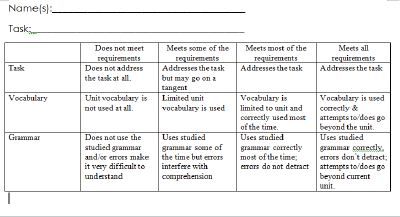 